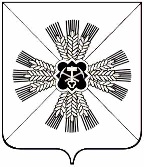 КЕМЕРОВСКАЯ ОБЛАСТЬ ПРОМЫШЛЕННОВСКИЙ МУНИЦИПАЛЬНЫЙ РАЙОНАДМИНИСТРАЦИЯОКУНЕВСКОГО СЕЛЬСКОГО ПОСЕЛЕНИЯПОСТАНОВЛЕНИЕот «31» марта 2017г. №16с.ОкуневоОб утверждении реализации и оценки эффективности муниципальной программы за 2016 год «Комплексное обеспечение и развитие жизнедеятельности Окуневского сельского поселения», принятой постановлением администрации Окуневского сельского поселения от 30.10.2015 № 72В соответствии с Бюджетным Кодексом РФ, Федеральным законом от 06.10.2003 года № 131-ФЗ «Об общих принципах организации местного самоуправления», Уставом муниципального образования Окуневское сельское поселение, постановление главы Окуневского сельского поселения №36 от 26.10.2013 г. «Об утверждении порядка разработки, реализации и оценки эффективности муниципальных программ, реализуемых за счет средств бюджета поселения»:Утвердить оценку эффективности муниципальной программы «Комплексное обеспечение и развитие жизнедеятельности Окуневского сельского поселения» на 2016 год согласно приложениям к настоящему постановлению.Настоящее постановление подлежит обнародованию на информационном стенде Окуневского сельского поселения и размещению в информационно-телекоммуникационной сети «Интернет» Промышленновского муниципального района в разделе «Поселения». Настоящее постановление вступает в силу с даты подписания.Контроль за исполнением настоящего постановления возложить на главного специалиста поселения Т.А. ДорошинуПриложение №1к постановлению администрации Окуневского сельского поселенияот 03.04.2017 №17СВЕДЕНИЯоценки эффективности муниципальной программы «Комплексное обеспечение и развитие жизнедеятельности Окуневского сельского поселения на 2016 год» В соответствии с Бюджетным Кодексом РФ, Федеральным законно от 06.10.2003 года № 131-ФЗ «Об общих принципах организации местного самоуправления», Уставом муниципального образования Окуневское сельское поселение, постановлением главы Окуневского сельского поселения №36 от 26.10.2013 г. «Об утверждении порядка разработки, реализации и оценки эффективности муниципальных программ, реализуемых за счет средств бюджета поселения» 	Администрацией Окуневского сельского поселения была разработана и утверждена муниципальная программа «Комплексное обеспечение и развитие жизнедеятельности Окуневского сельского поселения на 2016 год» В соответствии с требованиями, администрация ежегодно проводит оценку эффективности реализации муниципальных программ.Отчетоб использовании ассигнований бюджета поселения на реализацию муниципальной программы  «Комплексное обеспечение и развитие жизнедеятельности Окуневского сельского поселения на 2016год»за январь - декабрь 2016года(нарастающим итогом с начала года) Директор программы: Ежов В.В.Отчето целевых показателях (индикаторах) муниципальной программы Комплексное обеспечение и развитие жизнедеятельности Окуневского сельского поселения (наименование муниципальной программы)за январь - декабрь 2016 года(нарастающим итогом с начала года) _____________________ * Соответствующий период предыдущего годаОтчетоб объеме финансовых ресурсов муниципальной программыКомплексное обеспечение и развитие жизнедеятельности Окуневского сельского поселения» на 2016г.(наименование муниципальной программы)за январь - декабрь 2016 года  Директор программы: Ежов В.В.Оценка эффективности муниципальной программыКомплексное обеспечение и развитие жизнедеятельности Окуневского сельского поселения» на 2016г.г.(наименование муниципальной программы)Степень достижения целей (решения задач) муниципальной программы (Сд) определяется по формуле:Сд = Зф / Зп x 100%,где:Зф - фактическое значение индикатора (показателя) муниципальной программы;Зп - плановое значение индикатора (показателя) муниципальной программы (для индикаторов (показателей), желаемой тенденцией развития которых является рост значений). ИТОГО степень достижения в среднем по муниципальной программе : 99,4%Уровень финансирования реализации основных мероприятий муниципальной программы (Уф) определяется по формуле:Уф = Фф / Фп x 100%,где:Фф - фактический объем финансовых ресурсов, направленный на реализацию мероприятий муниципальной программы;Фп - плановый объем финансовых ресурсов на соответствующий отчетный период. УФ . =4423,4/ 5106,5*100= 86,6%Муниципальная программа «Комплексное обеспечение и развитие жизнедеятельности Окуневского сельского поселения» на .г.» по итогам 2016 года выполнена со высоким уровнем эффективности так, как значения 95 процентов и более показателей муниципальной программы и ее подпрограмм входят в установленный интервал значений для отнесения муниципальной программы к высокому уровню эффективности;не менее 80 процентов мероприятий, запланированных на 2016 год, выполнены в полном объеме.Пояснительная записка к паспорту муниципальной программы «Комплексное обеспечение и развитие жизнедеятельности Окуневского сельского поселения» Местное самоуправление в Российской Федерации составляет одну из основ конституционного строя. Его положение в системе общественных властно-политических отношений определяется тем, что самоуправление наиболее приближено к населению, им формируется, ему непосредственно подконтрольно, решает вопросы удовлетворения основных жизненных потребностей населения. Рационально организованное местное самоуправление позволяет эффективно использовать местные ресурсы, снимать социальную напряженность в обществе, повышать доверие населения к власти. Вопрос повышения эффективности работы органов местного самоуправления носит комплексный характер и предусматривает в первую очередь смену административного подхода в управлении на функциональный, при котором орган местного самоуправления выступает в первую очередь как поставщик муниципальных услуг, эффективно взаимодействует с обществом и выполняет общественный запрос. Повышение уровня участия граждан в решении вопросов социально-экономического развития требуют качественных муниципальных услуг, прозрачной системы раскрытия информации о разрабатываемых нормативных правовых актах, результатах их общественного обсуждения. Муниципальная программа предусматривает создание такой системы власти, где информационная открытость, повышение внутренней мотивации муниципальных служащих к профессиональному росту являются не элементами, имеющими самостоятельную ценность, а необходимым условием повышения эффективности работы органов местного самоуправления Окуневского сельского поселения. Реализация муниципальной программы связана с выполнением следующих подпрограмм:Подпрограмма "Строительство и содержание автомобильных дорог и инженерных сооружений на них в границах поселения»;Подпрограмма «Развитие физической культуры и спорта в поселении»;Подпрограмма «Гарантии, предоставляемые муниципальным служащим поселения»;Подпрограмма «Обеспечение первичных мер пожарной безопасности в границах поселения, защиты населения и территории от чрезвычайных ситуации, природного и техногенного характера»;Подпрограмма «Функционирование органов местного самоуправления поселения муниципальной программы «Комплексное обеспечение и развитие жизнедеятельности Окуневского сельского поселения»По результатам выполнения муниципальной программы «Комплексное обеспечение и развитие жизнедеятельности Окуневского сельского поселения» следует отметить несколько наиболее важных мероприятий, выполненных в рамках программы: Устройство пешеходного тротуара в с. Окунево в рамках безопасности дорожного движения, позволившего снизить угрозу аварийных ситуаций при пересечении школьниками автодороги областного значения; Фактические расходы на содержание аппарата за аналогичный период снизились на 6,4% ГлаваОкуневского сельского поселения В.В. Ежов№п/пСтатусНаименование Расходы (тыс. руб.)Расходы (тыс. руб.)№п/пСтатуссводная бюджетная роспись, план 2016 годакассовое исполнение на	-01.01.2017 годаМуниципальная программаМуниципальная программа «Комплексное обеспечение и развитие жизнедеятельности Окуневского сельского поселения»5106,54423,41Подпрограмма Подпрограмма «Строительство и содержание автомобильных дорог и инженерных сооружений на них в границах поселения» 1008,0830,2Содержание, текущий ремонт автомобильных дорог местного значения и искусственных сооружений на них в Окуневском сельском поселении608,4450,6Устройство пешеходного тротуара в с. Окунево в рамках безопасности дорожного движения 399,6374,62Подпрограмма«Развитие физической культуры и спорта в поселении»22,522,5МероприятиеОрганизация и проведение спортивных мероприятий22,522,53Подпрограмма«Гарантии, предоставляемые муниципальным служащим поселения» муниципальной программы «Комплексное обеспечение и развитие жизнедеятельности Окуневского сельского поселения»499,9425,2МероприятиеВыплата доплат к муниципальным пенсиям499,9425,24ПодпрограммаОбеспечение первичных мер пожарной безопасности в границах поселения, защиты населения и территории от чрезвычайных ситуации, природного и техногенного характера» муниципальной программы «Комплексное обеспечение и развитие жизнедеятельности Окуневского сельского поселения»4,84,8МероприятиеСодержание систем противопожарного водоснабжения4,84,8Ликвидация последствий аварий природного и техногенного характера005Подпрограмма«Повышение уровня благоустройства территории поселения»959,6656,7МероприятиеСодержание, ремонт уличного освещения в поселении390,4243,4МероприятиеСодержание мест захоронения в поселении79,00МероприятиеПрочая деятельность в области благоустройства в поселении490,2425,3мероприятиеОзеленение00ПодпрограммаПодпрограмма «Функционирование органов местного самоуправления поселения 2611,72484,0МероприятиеГлава Окуневского сельского поселения 461,5442,6МероприятиеАдминистрация Окуневского сельского поселения2074,41966,5МероприятиеВыполнение других обязательств государства75,874,9МероприятиеПроведение приемов, мероприятий 00№ 
п/пНаименование целевого показателя (индикатора)Единица 
измеренияПлан 
 на январь - 
декабрь 2016 годФакт 
 за январь - 
декабрь 2016 годаФакт 
 за январь - 
декабрь 2016 годаФакт 
 за январь - 
декабрь 2016 годаОбоснование отклонений значений целевых показателей (индикаторов)(при наличии)Обоснование отклонений значений целевых показателей (индикаторов)(при наличии)12344566 1. Доля внутрипоселковых дорог, прошедших инвентаризацию и паспортизацию и включенных в реестр муниципальной собственности%100100 100 2. Протяженность муниципальных автомобильных дорог, соответствующих нормативным требованиям к транспортно-эксплуатационным показателям;  км 11,2 11,2 12,8Доля протяженности муниципальных автомобильных дорог, соответствующих нормативным требованиям к транспортно-эксплуатационным показателям,%4040 51,2 Приобретение и установка таймеров на уличное освещение с целью экономии энергетических ресурсов%100100 70Устройство пешеходного тротуара в рамках безопасности дорожного движения в с. Окуневом324324 324Численность лиц, систематически занимающихся физической культурой и спортомчел250250250Обеспеченность спортивными заламиединиц222Удельный вес населения, систематически занимающихся физической культурой и спортом%11,511,511,5Доля учащихся (общеобразовательных учреждений), занимающихся физической культурой и спортом, в общей численности учащихся%909090Снижение количества пожаров шт 5 5 5Количество доплат к пенсиям муниципальных служащих Чел. 5 5 5Уменьшение количества травмированных чел 0 0 0Увеличение количества граждан, участвующих в добровольной пожарной охранечел 2 2 2Обеспечение выполнений полномочий администрации Окуневского сельского поселения %100100100Наименование муниципальной программы, подпрограммы, мероприятияИсточник финансированияОбъем финансовых ресурсов, тыс. рублейОбъем финансовых ресурсов, тыс. рублейНаименование муниципальной программы, подпрограммы, мероприятияИсточник финансированияотчетный годотчетный годНаименование муниципальной программы, подпрограммы, мероприятияИсточник финансированияпланкассовое исполнениеМуниципальная программаКомплексное обеспечение и развитие жизнедеятельностиОкуневского сельского поселения» на 2016г.Всего5106,54423,4Муниципальная программаКомплексное обеспечение и развитие жизнедеятельностиОкуневского сельского поселения» на 2016г.Бюджет поселения 5106,54423,4Муниципальная программаКомплексное обеспечение и развитие жизнедеятельностиОкуневского сельского поселения» на 2016г.иные не запрещенные законодательством источники:Муниципальная программаКомплексное обеспечение и развитие жизнедеятельностиОкуневского сельского поселения» на 2016г.районный бюджет Муниципальная программаКомплексное обеспечение и развитие жизнедеятельностиОкуневского сельского поселения» на 2016г.областной бюджетМуниципальная программаКомплексное обеспечение и развитие жизнедеятельностиОкуневского сельского поселения» на 2016г.средства бюджетов государственных внебюджетных фондов Муниципальная программаКомплексное обеспечение и развитие жизнедеятельностиОкуневского сельского поселения» на 2016г.средства юридическихи физических лицПодпрограмма "Строительство и содержание автомобильных дорог и инженерных сооружений на них в границах поселения»;Всего1008,0830,2Подпрограмма "Строительство и содержание автомобильных дорог и инженерных сооружений на них в границах поселения»;Бюджет поселения 1008,0830,2Содержание, текущий ремонт автомобильных дорог местного значения и искусственных сооружений на них в поселении ВсегоБюджет поселения 608,4608,4450,6450,6Устройство пешеходного тротуара в с. Окунево в рамках безопасности дорожного движения ВсегоБюджет поселения 399,6399,6374,6374,6Подпрограмма «Развитие физической культуры и спорта в поселении» Всего22,522,5Подпрограмма «Развитие физической культуры и спорта в поселении» Бюджет поселения 22,522,5МероприятиеОрганизация и проведение спортивных мероприятийВсего 22,522,5Бюджет поселения 22,522,5Подпрограмма «Гарантии, предоставляемые муниципальным служащим поселения» муниципальной программы «Комплексное обеспечение и развитие жизнедеятельности Окуневского сельского поселения»Всего499,9425,2Выплата доплат к муниципальным пенсия Всего 499,9425,2Выплата доплат к муниципальным пенсия Бюджет поселения 499,9425,2Подпрограмма «Обеспечение первичных мер пожарной безопасности в границах поселения, защиты населения и территории от чрезвычайных ситуации, природного и техногенного характера» муниципальной программы «Комплексное обеспечение и развитие жизнедеятельности Окуневского сельского поселения»Бюджет поселения 4,84,8Подпрограмма «Обеспечение первичных мер пожарной безопасности в границах поселения, защиты населения и территории от чрезвычайных ситуации, природного и техногенного характера» муниципальной программы «Комплексное обеспечение и развитие жизнедеятельности Окуневского сельского поселения»Всего4,84,8Содержание систем противопожарного водоснабжения Бюджет поселения 00Содержание систем противопожарного водоснабжения Всего00Ликвидация последствий аварий природного и техногенного характера Бюджет поселения 4,84,8Ликвидация последствий аварий природного и техногенного характера Всего4,84,8Подпрограмма «Повышение уровня благоустройства территории поселения» Бюджет поселения  959,6656,7Подпрограмма «Повышение уровня благоустройства территории поселения» Всего 959,6656,7Содержание, ремонт уличного освещения в поселении Бюджет поселения 390,4243,4Содержание, ремонт уличного освещения в поселении Всего390,4243,4Содержание мест захоронения Бюджет поселения 79,0Содержание мест захоронения Всего79,0Прочая деятельность в области благоустройства в поселении Бюджет поселения 490,2425,3Прочая деятельность в области благоустройства в поселении Всего490,2425,3Подпрограмма «Функционирование органов местного самоуправления поселения муниципальной программы «Комплексное обеспечение и развитие жизнедеятельности Окуневского сельского поселения»Бюджет поселения 2611,72484,0Подпрограмма «Функционирование органов местного самоуправления поселения муниципальной программы «Комплексное обеспечение и развитие жизнедеятельности Окуневского сельского поселения»Всего2611,72484,0Глава Окуневского сельского поселения Бюджет поселения 461,5442,6Глава Окуневского сельского поселения Всего461,5442,6Обеспечение деятельности органов местного самоуправления Бюджет поселения  2074,41966,5Обеспечение деятельности органов местного самоуправления Всего 2074,41966,5Выполнение других обязательств государстваВсего Бюджет поселения75,875,8 74,9 74,9№ 
п/пНаименование целевого показателя (индикатора)Единица 
измеренияПлан 
на 2016 годФакт 
 за январь - 
декабрь 2016годаСтепень достижения целей1234561. Протяженность муниципальных автомобильных дорог, соответствующих нормативным требованиям к транспортно-эксплуатационным показателям;  км11,2 12,8 114,22Доля протяженности муниципальных автомобильных дорог, соответствующих нормативным требованиям к транспортно-эксплуатационным показателям,%40 40  1003Приобретение и установка таймеров на уличное освещение с целью экономии энергетических ресурсов%100 74 744Устройство пешеходного тротуара в рамках безопасности дорожного движения в с. Окуневом324324 1005Численность лиц, систематически занимающихся физической культурой и спортомчел2422421006Обеспеченность спортивными заламиединиц221007Удельный вес населения, систематически занимающихся физической культурой и спортом%11,512,0104,38Доля учащихся (общеобразовательных учреждений), занимающихся физической культурой и спортом, в общей численности учащихся%90901009Снижение количества пожаров шт 5 5 10010Количество доплат к пенсиям муниципальных служащих Чел. 5 5 10011Уменьшение количества травмированных чел 0 0 10012Увеличение количества граждан, участвующих в добровольной пожарной охранечел 2 2 10013Обеспечение выполнений полномочий администрации Окуневского сельского поселения %100100 100